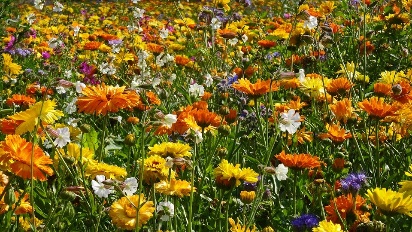 Kjære medlemmer i LPP AskerVi har startet på den beste årstiden av alle – sommerGod varme og flott vær er vi velsignet med foreløpig, og det nyter viVi alle i Norge har gjennomgått en tøff tid med KoronapandemienPsykisk syke med pårørende har fått enda tøffere dager, med isolasjon, ingen kontakt med nærmeste familie, treffe venner og arrangementer ble stoppetVi har nå endelig fått litt lettere hverdager, og det fine er at vi kan foreta oss mye ute - husk meters regel for avstand gjelder!LPP Asker fikk bråstopp i arbeidet med å gjennomføre saker på Handlingsplanen, som vi hadde prioritert høyt oppe. Disse må utsettes til 202111. mars avholdt vi Temakveld på Hasselbakken, og av forståelige grunner, var det få tilstedeRolf har deltatt på Ledermøte i LPP i januarVi deltar i prosjektgruppen for Akuttpsykiatrisk hjelp i KommunenEn trist nyhet er at vi dessverre mistet vår kjære Vibeke L Andersen i sykdom, på ferie i Spania. Høyt respektert og en flott representant for frivilligheten i Nakuhel senteret i Asker. 10 år som innsats for styreverv som kasserer hos ossVi i styret ønsker alle en riktig god sommerAsker, juni 2020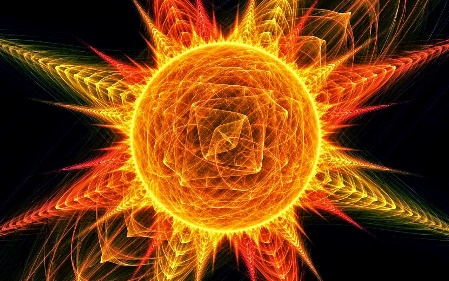 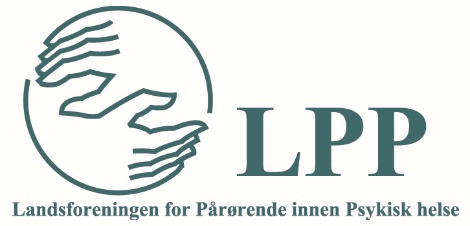 